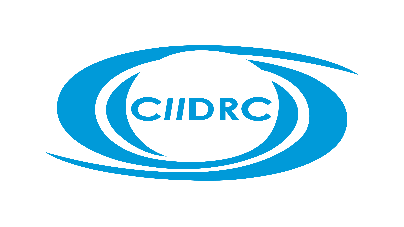 Canadian International Internet Dispute Resolution Centre
*centre canadien de règlement des diffèrends internationaux sur InternetLA PLAINTEDANS LE CADRE D’UNE PLAINTE EN VERTU DE(S)PRINCIPES DIRECTEURS POUR UN RÈGLEMENT UNIFORME DES LITIGES RELATIFS AUX NOMS DE DOMAINE (les “Principes Directeurs”)RÈGLES POUR LA PROCÉDURE UNIFORME DE RÉSOLUTION DES LITIGES EN MATIÈRE DE NOMS DE DOMAINE (les “Règles”)À:	Nom du titulaire (titulaire du nom de domaine)	à son adresse aux fins de significationSi le nom du titulaire est inconnu, déclarez – retirer pour la confidentialité	ET À:Canadian International Internet Dispute Resolution Centre (CIIDRC)	500 – 666 Burrard Street	Vancouver, BC, Canada V6C 3P6	Téléphone: 604-684-2821	Courrier électronique: resolution@ciidrc.orgLa présente plainte est soumise pour décision en vertu des principes directeurs pour un règlement uniforme des litiges relatifs aux noms de domaine (les “Principes Directeurs”), adoptée par la société pour l’attribution des noms de domaine et des numéros sur Internet (“ICANN”) le 26 août 1999 et approuvé par l’ICANN le 24 octobre 1999, les règles pour la procédure uniforme de résolution des litiges en matière de noms de domaine (les “Règles”), approuvé par l’ICANN le 28 septembre 2013, et en effet à partir du 31 juillet 2015, et les Règles supplémentaires des principes directeurs pour un règlement uniforme des litiges relatifs aux noms de domaine (les “Règles Supplémentaires”) du centre canadien de règlement des diffèrends internationaux sur Internet (le “Centre”, le “CIIDRC” ou le “Fournisseur”) en effet à partir du 9 mai 2018.PRENEZ AVIS que ___________________________________ (le “plaignant”) cherche à résoudre un différend survenu entre le plaignant et le titulaire concernant l’enregistrement d’un nom de domaine (ou noms de domaine).    NOM DE DOMAINE EN LITIGE (si plus d’un, indiquez-en la liste):____________________________________________________________________________PARTIES AU LITIGEPLAIGNANT:	Nom de la personne-ressource:Adresse:		Téléphone:Courrier(s) électronique(s):REPRÉSENTANT AUTHORISÉ DU PLAIGNANT, le cas échéant:Nom:Adresse:	Téléphone:Courrier(s) électronique(s):DÉFENDEUR:Conformément à la base de données Whois, le défendeur dans la présente procédure est _________________, enregistré comme titulaire du nom de domaine en cause et enregistré sur le JJ/MMM/AAAA. Une copie de la recherche dans base de données conduite le JJ/MMM/AAAA est attachee en annexe [numéro de l’annexe].Au paragraphe 3(b)(v) des Règles: toutes les information connues du plaignant permettant de contacter le défendeur sont les suivantes:Nom de defendeur:		Nom de la personne-ressource:	Adresse:		Téléphone:Courrier(s) électronique(s):REPRÉSENTANT AUTHORISÉ DU DÉFENDEUR, le cas échéant:	Nom de la personne-ressource:	Adresse:		Téléphone:Courrier(s) électronique(s):INFORMATIONS SUR LE BUREAU D’ENREGISTREMENT: Au paragraphe 3(b)(vii) des Règles: identifier le ou les bureaux d’enregistrement auprès desquels le ou les noms de domaine sont enregistrés. Nom du bureau d’enregistrement:		Adresse:		Téléphone:Courrier(s) électronique(s):PANNEAU ADMINISTRATIF (COMITÉ):Le plaignant souhaite que le litiges soir arbitré par:_______ un panel d’un seul membre, ou_______ un panel de trois membresAu paragraphe 3(b)(iv) des Règles: si le plaignant opterait pour un panel de trois membres, donner les noms et les coordonnées des trois candidats au panel (ces candidats pourraient être tirés au sort dans la liste de membres du panel du fournisseur approuvée par l’ICANN). LA LANGUE DES PROCÉDURES:Au paragraphe 11 des Règles: Sauf accord contraire des parties ou mention contraire dans le contrat d'enregistrement, la langue de la procédure administrative sera la langue du contrat d'enregistrement, à moins que le panel n'en décide autrement au regard des circonstances de la procédure administrative.La plainte a été déposée dans la langue _______________.BASE JURISDICTIONNELLE DE LA PROCÉDURE ADMINISTRATIVE:Le présent litige s’inscrit dans le cadre de la Politique et le panneau administratif a la juridiction pour décider du litige. L’accord d’enregistrement, en vertu duquel le(s) nom(s) de domaine faisent l’objet de la présente plainte est (sont) enregistré(s), intègre(nt) la Politique.Une copie fidèle et correcte de la Politique en matière de différends relatifs aux noms de domaine qui s’applique au(x) nom(s) de domaine en question est fournie en annexe [numéro de l’annexe] de la présente plainte et peut être consultée à [insérer l’adresse URL].MOTIFS FACTUELS ET JURISDIQUESEn quelques paragraphes, décrivez votre entreprise et son histoire. Expliquez comment le nom litigeux a eu un impact sur votre entreprise. En complétant cette section, ne pas excéder la limite de 5 000 mots. Les documents pertinents à l’appui de la plainte doivent être soumise sous forme d’annexes, avec un index de ces annexes. Au paragraphe 3(b)(ix) des Règles: La présente plainte est fondée sur les motifs factuels et jurisdiques suivants: Le(s) nom(s) de domaine est (sont) semblable au point de crèer de la confusion avec une marque à l’ègard de laquelle la plaignant avait des droits Informations sur les marques déposée ou de service:Le défendeur n'a aucun droit ou intérêt légitime sur le(s) nom(s) de domaine faisant l'objet de la plainte Le(s) nom(s) de domaine a (ont) été enregistré(s) et est (sont) utilisé(s) de mauvais foi RECOURS RECHERCHÉ  Le plaignant fait respectueusement valoir que l'enregistrement et l'utilisation des noms de domaine s'inscrivent parfaitement dans le cadre des Principes Directeurs et, dans ces circonstances, demande que le comité rende une décision sur l'enregistrement du nom de domaine: Tranféré Radié              Note: si le plaignant prévaloir, le tranfert de l’enregistrement lui donne le contrôle du nom de domaine. Le radié le prendra au titulaire. N’importe qui peut réenregistrer un nom de domaine radié.AUTRE PROCÉDURE LEGALE, le cas échéant:Au paragraphe 3(b)(xi) des Règles: identifier toute autre procédure légale entamée ou terminée relative à tout nom de domaine faisant l'objet de la plainte.JURIDICTION COMPÉTENTEUDRP Rule 3(b)(xii) of the UDRP Rules: Le plaignant se soumettra, pour toute contestation d'une décision lors de la procédure administrative d'annulation ou transfert du nom de domaine, à la juridiction suivante:Choisir une juridiction	_____a) au siège principal du bureau d’enregistrement, 	_____b) le lieu où se trouve le défendeur, tel qu'indiqué par l'adresse ou les adresses du titulaire du nom de domaine dans la base de données Whois au moment de la soumission de la plainte, ou	____c) au siège principal du bureau d’enregistrement ET où se trouve le défendeur the domain name holder’s address, tel qu’indiqué à l’enregistrement du/des nom(s) de domaine dans la base de données Whois du bureau d’enregistrement concerné au moment de la soumission de la plainte à la CIIDRC. FRAIS DE L’INTRODUCTIONLe frais de l’introduction au montant de 425,00 USD conformément à l’annexe B des Règles Supplémentaires est attachée à la copie de cette plainte et remise au Centre.Liste des Annexes:Au paragraphe 3(b)(xiv) des Règles: annexer tout document ou toute autre preuve, y compris une copie de la politique applicable au(x) nom(s) de domaine faisant l'objet du litige et toute marque commerciale ou de service sur laquelle porte la plainte, ainsi qu'un inventaire indexant ces preuves.Note: Le plaignant doit fournir une liste complete des annexes avec toutes les annexes et leurs noms de dossier correspondants, clairement étiquetés et numérotés de manière séquentielle. CERTIFICATIONLe plaignant accepte que ses réclamations et recours concernant l'enregistrement du nom de domaine, le litige ou le règlement du litige soient uniquement dirigés contre le titulaire du nom de domaine et il renonce à toutes ces réclamations et recours contre (a) le Centre et les experts, (b) le bureau d'enregistrement, (c) l'administrateur du dossier, et (d) l'ICANN, ainsi que leurs directeurs, administrateurs, employés et agents respectifs, sauf en cas de faute délibérée. Le plaignant certifie que les informations contenues dans la présente plainte sont, à sa connaissance, complètes et exactes, que la présente plainte n'est pas présentée dans un but inapproprié, tel que le harcèlement, et que les affirmations contenues dans la présente plainte sont garanties par le droit applicable, tel qu'il existe actuellement ou tel qu'il peut être étendu par un argument de bonne foi et raisonnable.Respectueusement soumis, Signature________________Nom___________________Date____________________La plainte et les annexes peuvent être soumis par voie électronique, conformément aux exigences de soumission électronique énumérées dans les Règles Supplémentaires, à resolution@ciidrc.org.Vous pouvez effacer les cases avant de déposer votre plainte. Ils sont seulement destinés a vous aider dans le cadre de votre plainte.Décrivez les produits ou services avec lesquels vous avez l'intention, au moment où la plainte est déposée, d'utiliser la marque à l'avenir.  Le cas échéant, joignez des copies des certificats d'enregistrement des marques concernées.Au paragraphe 3(b)(viii) des Règles: spécifier la ou les marques déposées ou de service sur lesquelles se base la plainte et, pour chaque marque, décrire les éventuels biens ou les services pour lesquels la marque est utilisée (le plaignant peut également décrire séparément d'autres biens et services pour lesquels il a l'intention, au moment de la soumission de la plainte, d'utiliser la marque dans l'avenir). Veuillez vous référer à la définition du terme “plaignant” dans les Règles et les Règles Supplémentaires si vous avez l’intention d’énumérer plus d’un plaignant, dont les informations sur la marque doivent inclure.Élaborer sur les points suivants:Si, avant toute notification au défendeur du litige, il existe des preuves de l'utilisation par le défendeur du ou des noms de domaine ou d'un nom correspondant au(x) nom(s) de domaine, ou de préparatifs démontrables en vue de leur utilisation, en relation avec une offre de bonne foi de produits ou de services.Si le défendeur (en tant que personne, entreprise ou autre organisation) a été généralement connu par le nom de domaine, même s'il n'a aucun droit de propriété industrielle et commerciale.Si le défendeur fait-il un usage légitime, non commercial ou loyal du ou des noms de domaine, sans intention d'en tirer un profit commercial trompeur pour détourner les consommateurs ou pour ternir la marque de produits ou de services en cause.Fournir les informations suivantes:Circonstances indiquant que le ou les noms de domaine ont été enregistrés ou acquis essentiellement dans le but de vendre, louer ou céder de toute autre manière le ou les enregistrements de noms de domaine au propriétaire de la marque commerciale ou de services (normalement le plaignant) ou à un concurrent de ce plaignant, à titre onéreux et pour une contrepartie dépassant les débours documentés liés directement au(x) nom(s) de domaine; ouSi le(s) nom(s) de domaine a (ont) été enregistré(s) afin d'empêcher le propriétaire de la marque commerciale ou de la marque de service de refléter la marque dans un nom de domaine correspondant, dans la mesure où le défendeur a adopté un comportement de ce type; ouSi le(s) nom(s) de domaine a (ont) été enregistré(s) essentiellement pour interrompre l'activité d'un concurrent; ouQu'en utilisant le(s) nom(s) de domaine, le défendeur ait intentionnellement tenté d'attirer, à des fins commerciales, des utilisateurs d'Internet vers son site Web ou tout autre lieu en ligne, en créant un risque de confusion avec la marque du plaignant quant à la source, au parrainage, à l'affiliation ou à l'approbation du site Web ou du lieu du défendeur, ou d'un produit ou service offert sur celui-ci.Note: Les trois éléments de la Politique doivent être allégués et prouvés par le plaignant, au paragraphe 4(a) des Principes Directeurs